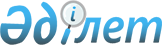 Об утверждении Положения о государственном учреждении "Отдел занятости и социальных программ города Усть-Каменогорска"
					
			Утративший силу
			
			
		
					Постановление акимата города Усть-Каменогорска Восточно-Казахстанской области от 27 октября 2015 года № 13393. Зарегистрировано Департаментом юстиции Восточно-Казахстанской области 6 ноября 2015 года № 4220. Утратило силу - постановлением акимата города Усть-Каменогорска Восточно-Казахстанской области от 24 мая 2016 года № 369      Сноска. Утратило силу - постановлением акимата города Усть-Каменогорска Восточно-Казахстанской области от 24.05.2016 № 369.

      Примечание РЦПИ.

      В тексте документа сохранена пунктуация и орфография оригинала.

      В соответствии с пунктом 2 статьи 39 Закона Республики Казахстан от 23 января 2001 года "О местном государственном управлении и самоуправлении в Республике Казахстан", Указом Президента Республики Казахстан от 29 октября 2012 года № 410 "Об утверждении Типового положения государственного органа Республики Казахстан" акимат города Усть-Каменогорска ПОСТАНОВЛЯЕТ: 

      1. Утвердить прилагаемое Положение о государственном учреждении "Отдел занятости и социальных программ города Усть-Каменогорска".

      2. Настоящее постановление вводится в действие по истечении десяти календарных дней после дня его первого официального опубликования.

 Положение о государственном учреждении "Отдел занятости и социальных программ города Усть-Каменогорска" 1. Общие положения      1. Государственное учреждение "Отдел занятости и социальных программ города Усть-Каменогорска" является государственным органом Республики Казахстан, осуществляющим руководство в сфере занятости и социальной защиты населения.

      2. Государственное учреждение "Отдел занятости и социальных программ города Усть-Каменогорска" осуществляет свою деятельность в соответствии с Конституцией и законами Республики Казахстан, актами Президента и Правительства Республики Казахстан, иными нормативными правовыми актами, а также настоящим Положением.

      3. Государственное учреждение "Отдел занятости и социальных программ города Усть-Каменогорска" является юридическим лицом в организационно-правовой форме государственного учреждения, имеет печати и штампы со своими наименованием на государственном языке, бланки установленного образца, в соответствии с законодательством Республики Казахстан счета в органах казначейства.

      4. Государственное учреждение "Отдел занятости и социальных программ города Усть-Каменогорска" вступает в гражданско-правовые отношения от собственного имени.

      5. Государственное учреждение "Отдел занятости и социальных программ города Усть-Каменогорска" имеет право выступить стороной гражданско-правовых отношений от имени государства в пределах компетенции, установленной законодательством, а также настоящим Положением.

      6. Государственное учреждение "Отдел занятости и социальных программ города Усть-Каменогорска" по вопросам своей компетенции в установленном законодательством порядке принимает решения, оформляемые приказами руководителя государственного учреждения "Отдел занятости и социальных программ города Усть-Каменогорска" и другими актами, предусмотренными законодательством Республики Казахстан.

      7. Структура и лимит штатной численности государственного учреждения "Отдел занятости и социальных программ города Усть-Каменогорска" утверждаются акиматом города в соответствии с действующим законодательством Республики Казахстан.

      8. Местонахождение государственного учреждения "Отдел занятости и социальных программ города Усть-Каменогорска": Республика Казахстан, Восточно-Казахстанская область, город Усть-Каменогорск, улица Тургенева, 30, почтовый индекс 070002.

      9. Полное наименование государственного органа-государственное учреждение "Отдел занятости и социальных программ города Усть-Каменогорска".

      10. Настоящее Положение является учредительным документом государственного учреждения "Отдел занятости и социальных программ города Усть-Каменогорска".

      11. Финансирование деятельности государственного учреждения "Отдел занятости и социальных программ города Усть-Каменогорска" осуществляется из местного бюджета.

      12. Государственному учреждению "Отдел занятости и социальных программ города Усть-Каменогорска" запрещается вступать в договорные отношения с субъектами предпринимательства на предмет выполнения обязанностей, являющихся функциями государственного учреждения "Отдел занятости и социальных программ города Усть-Каменогорска".

 2. Миссия, основные задачи: функции, права и обязанности государственного учреждения "Отдел занятости и социальных программ города Усть-Каменогорска"      13. Миссия государственного учреждения "Отдел занятости и социальных программ города Усть-Каменогорска": осуществление единой государственной политики в сфере занятости и социальной защиты населения, оказания различной помощи социально уязвимым слоям населения. 

      14. Задачи государственного учреждения "Отдел занятости и социальных программ города Усть-Каменогорска":

      1) проведение единой государственной политики в области социальной защиты социально-уязвимых слоев населения;

      2) реализация программ развития территорий и специальных мероприятий, обеспечивающих содействие занятости и социальную поддержку населения;

      3) реализация государственной политики в сфере предоставления государственных и специальных социальных услуг; 

      4) координация деятельности подведомственных организаций.

      15. Функции государственного учреждения "Отдел занятости и социаль-ных программ города Усть-Каменогорска":

      оказание государственных и специальных социальных услуг в соответствии со стандартами в социально-трудовой сфере и в области социальной защиты населения;

      осуществление мер по назначению и выплате малообеспеченным семьям (гражданам) жилищной помощи, государственной адресной социальной помощи, государственного пособия на детей до восемнадцати лет;

      организация работы по оказанию социальной помощи отдельным категориям нуждающихся граждан города;

      работа по оказанию социальной и благотворительной помощи инвалидам; 

      организация работы специальной комиссии по установлению стажа работы лицам, проработавшим не менее шести месяцев в годы Великой Отечественной войны;

      работа по социальной защите участников, инвалидов Великой Отечественной войны и приравненных к ним лиц, их вдовам, семьям погибших военнослужащих, граждан, трудившихся и проходивших воинскую службу в тылу;

      организация работы специальной комиссии по регистрации и учҰту граждан, пострадавших вследствие ядерных испытаний на Семипалатинском ядерном полигоне и выдаче им удостоверений;

      регистрация и постановка на учет граждан, ищущих работу в качестве безработного, снятие с учҰта безработного; 

      информирование обращающихся граждан и безработных о возможности получения работы, а работодателей-о возможности обеспечения рабочей силой;

      оказание содействия гражданам и безработным в выборе работы, выдача направлений для трудоустройства и обучения;

      формирование банка данных по рынку труда; 

      работа по оказанию социальной защиты безработным;

      работа по организации общественных работ, направление безработных с их согласия на общественные работы;

      работа по организации молодҰжной практики;

      работа по организации социальных рабочих мест;

      работа по организации профессиональной подготовки, переподготовки и повышения квалификации, безработных, занятых и лиц, занятых уходом за детьми в возрасте до семи лет, из числа малообеспеченных;

      выдача безработному справку, что он зарегистрирован как безработный;

      работа по организации занятости населения и содействия в трудоустройстве; 

      разработка и внесение на рассмотрение акимата города предложений об определении целевых групп и социальных мерах по их защите; 

      организация работы в сфере оказания социально-правовой помощи осужденным, состоящим на учҰте службы пробации в соответствии с законодательством Республики Казахстан;

      внесение предложений в акимат города об установлении квоты рабочих мест для инвалидов в размере трҰх процентов от общей численности рабочих мест;

      внесение предложений в акимат города об установлении квоты рабочих мест для лиц, состоящих на учҰте службы пробации уголовно-исполнительной инспекции, а также лиц, освобожденных из мест лишения свободы;

      внесение предложений в акимат города об установлении квоты рабочих мест для несовершеннолетних выпускников интернатных организаций;

      осуществление функций по опеке и попечительству в отношении недееспособных или ограниченно дееспособных совершеннолетних лиц;

      разработка проектов правовых и нормативных правовых актов акима и акимата города по вопросам, входящим в компетенцию учреждения;

      осуществление иных функций, установленных законодательством Республики Казахстан.

      16. Права и обязанности государственного учреждения "Отдел занятости и социальных программ города Усть-Каменогорска":

      в пределах своей компетенции вносить предложения по вопросам занятости и социальной защиты населения;

      участвовать в разработке программ развития города;

      направлять граждан и безработных к работодателям при наличии у последних потребности в рабочей силе;

      оказывать трудовое посредничество;

      в пределах своей компетенции запрашивать и получать в установленном законодательством порядке информацию и документы от государственных органов и иных организаций для осуществления возложенных функций и задач на учреждение;

      участвовать в организации и проведении семинаров, консультаций, конференций по вопросам занятости и социальной защиты населения;

      осуществлять правовой мониторинг нормативных правовых актов акима и акимата, разработчиком которых учреждение являлось, и своевременно принимать меры по внесению в них изменений и (или) дополнений или признанию их утратившими силу;

      осуществлять права владения и пользования государственным пакетом акций акционерных обществ и долями участия в товариществах с ограниченной ответственностью, субъекта права государственных юридических лиц, в том числе на принятие решений аналогично компетенции уполномоченных органов соответствующей отрасли согласно законодательству Республики Казахстан о государственном имуществе;

      осуществлять иные права и выполнять иные обязанности, предусмотренные действующим законодательством Республики Казахстан.

 3. Организация деятельности государственного учреждения "Отдел занятости и социальных программ города Усть-Каменогорска":      17. Руководство государственным учреждением "Отдел занятости и социальных программ города Усть-Каменогорска" осуществляется первым руководителем, который несҰт персональную ответственность за выполнение возложенных на государственное учреждение "Отдел занятости и социальных программ города Усть-Каменогорска" задач и осуществление им своих функций.

      18. Первый руководитель государственного учреждения "Отдел занятости и социальных программ города Усть-Каменогорска" назначается на должность и освобождается от должности акимом города.

      19. Первый руководитель государственного учреждения "Отдел занятости и социальных программ города Усть-Каменогорска" имеет заместителей, которые назначаются на должности и освобождаются от должностей в соответствии с законодательством Республики Казахстан.

      20. Полномочия первого руководителя государственного учреждения "Отдел занятости и социальных программ города Усть-Каменогорска":

      1) решает вопросы деятельности учреждения в соответствии с его компетенцией, определяемой законодательством Республики Казахстан и настоящим Положением; 

      2) созывает в установленном порядке совещания по вопросам, входящим в компетенцию учреждения;

      3) определяет полномочия работников учреждения;

      4) представляет интересы учреждения во всех организациях;

      5) принимает меры по противодействию коррупции и несет за это персональную ответственность;

      6) осуществляет иные полномочия в соответствии с законодательством Республики Казахстан.

      Исполнение полномочий первого руководителя государственного учреждения "Отдел занятости и социальных программ города Усть-Каменогорска" в период его отсутствия осуществляется лицом, его замещающим в соответствии с действующим законодательством.

      21. Первый руководитель государственного учреждения "Отдел занятости и социальных программ города Усть-Каменогорска определяет полномочия своих заместителей в соответствии с действующим законодательством.

 4. Имущество государственного учреждения "Отдел занятости и социальных программ города Усть-Каменогорска"      22. Государственное учреждение "Отдел занятости и социальных программ города Усть-Каменогорска" может иметь на праве оперативного управления обособленное имущество в случаях, предусмотренных законодательством.

      Имущество государственного учреждения "Отдел занятости и социальных программ города Усть-Каменогорска" формируется за счҰт имущества, переданного ему собственником и иных источников, не запрещҰнных законодательством Республики Казахстан.

      23. Имущество, закрепленное за государственным учреждением "Отдел занятости и социальных программ города Усть-Каменогорска", относится к коммунальной собственности. 

      24. Государственное учреждение "Отдел занятости и социальных программ города Усть-Каменогорска" не вправе самостоятельно отчуждать или иным способом распоряжаться закрепленным за ним имуществом и имуществом, приобретҰнным за счҰт средств, выданных ему по плану финансирования, если иное не установлено законодательством.

 5. Реорганизация и упразднение государственного учреждения "Отдел занятости и социальных программ города Усть-Каменогорска"      25. Реорганизация и упразднение государственного учреждения "Отдел занятости и социальных программ города Усть-Каменогорска" осуществляются в соответствии с законодательством Республики Казахстан.


					© 2012. РГП на ПХВ «Институт законодательства и правовой информации Республики Казахстан» Министерства юстиции Республики Казахстан
				
      Аким города Усть-Каменогорска

Т. Касымжанов 
Утверждено
постановлением акимата
города Усть-Каменогорска
от " 27 " 10 2015 года
№ 13393